Szkoła Podstawowa nr 2im. Bohaterów Westerplatte                                            ZP.271.1.2024ul. Wolsztyńska nr 4  67-400 WschowaZałącznik nr 3 do SWZPodwykonawca:…………………………….…………………….……………………………..…………………….OŚWIADCZENIE PODWYKONAWCYbędącego podmiotem udostępniającym zasoby, o którym mowa art. 125 ust. 1 ustawy z dnia 11 września 2019 r.-Prawo zamówień publicznych 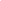 w postępowaniu o udzielenie zamówienia publicznego prowadzonego w trybie podstawowym pn.WYMIANA INSTALACJI ELEKTRYCZNEJ W BUDYNKU GŁÓWNYMSZKOŁY PODSTAWOWEJ NR 2 WE WSCHOWIE-ETAP 1.DOTYCZĄCE PRZESŁANEK WYKLUCZENIA Z POSTĘPOWANIA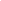 Oświadczam/my, że nie podlegam/my wykluczeniu z postępowania na podstawie art. 108 ust 1 ustawy Pzp.Oświadczam/my, że nie podlegam/my wykluczeniu z postępowania na podstawie art. 109 ust. 1 pkt 4, 5, 7 ustawy Pzp.Oświadczam, że nie podlegam wykluczeniu z postępowania na podstawie art. 7 ust. 1 ustawy z dnia 13 kwietnia 2022 r. o szczególnych rozwiązaniach w zakresie przeciwdziałania wspieraniu agresji na Ukrainę oraz służących ochronie bezpieczeństwa narodowego (Dz.U. z 2024 r., poz. 507 ze zm).OŚWIADCZENIE DOTYCZĄCE SPEŁNIENIA WARUNKÓW UDZIAŁU W POSTĘPOWANIU Oświadczam/my, że spełniam/my warunki udziału w postępowaniu określone przez Zamawiającego  w Specyfikacji Warunków Zamówienia w zakresie, w jakim Wykonawca powołuje się na te zasoby.OŚWIADCZENIE DOTYCZĄCE PODANYCH INFORMACJIOświadczam/my, że wszystkie informacje podane w powyższych oświadczeniach są aktualne i zgodne z prawdą oraz zostały przedstawione z pełną świadomością konsekwencji wprowadzenia Zamawiającego w błąd przy przedstawieniu informacji.BEZPŁATNE I OGÓLNODOSTĘPNE BAZY DANYCH Wskazuję dane bezpłatnych i ogólnodostępnych baz danych, umożliwiające dostęp do odpisu lub informacji z Krajowego Rejestru Sądowego, Centralnej Ewidencji i Informacji o Działalności Gospodarczej lub innego właściwego rejestru:ems.ms.gov.pl*  lub prod.ceidg.gov.pl * lub inna ................................**niepotrzebne skreślić…………………………………………………, dnia …………2024 roku